MARYLAND PRIMARY SCHOOL    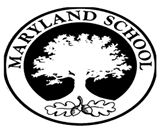 ADMISSION FORM Name of child:First nameknown as:						                Gender:Date of birth:					Proof Seen					                 (dd/mm/yy)					YES / NO		Address:Home tel. noReligion:Position of child in family:                                             PARENT 1                                                             PARENT  2Who has PARENTAL RESPONSIBILITY for child? Parent 1           Parent 2               Both              Other   If “Other” e.g. formal or private foster carer,   please give full details:Name of Carer(s):      Surname …………..…………………..      First name:………………..…………………                                    Relationship to child: ……………………………………..………………………………..Is the child “looked after” by the local authority?  Yes/No   Which authority? ……………….……………Is the child adopted?  Yes/No  		Is the child in contact with birth parents? Yes/NoAdditional information: ……………………………………………………………………………………………….Emergency contacts:We need details of two people NOT the parents/carers, who we can contact if there is an emergency.  They must be able to travel to the school in an emergency.	                            FIRST CONTACT                                       SECOND CONTACT Who will collect your child from school?  How will your child travel to school?	Bus		Car share		Car/van	Cycle						Taxi		Walk		Tube		Train		OtherLast school or nursery attended:           Date Admitted:                           Date Left:                    Other educational experience:(e.g. Schools attended inc. in another country, supplementary school, religious school, Saturday school)Date of child’s first admission to a UK school (if known): …………………………………..………………Medical information:If you do not have a doctor you must let us know as soon as you are registered with one.Doctor’sSurgery:Doctor’s							Tel no:name:Are there any medical conditions or allergies that we should know about?Furtherinformation:Does your child have special needs?Did your child have support at previous school?  If yes, what support did your child receive?	Other information including behaviour, literacy and numeracy, concentration, listening, learning habits, physical disability.What is your child’s ethnic group?Our ethnic background describes how we think of ourselves.  This may be based on many things, including, for example, their skin colour, language, culture, ancestry or family history.  Ethnic group is not the same as nationality or country of birth.Please study the list below and tick one box only to indicate the ethnic background of the pupil named on this form.I understand that I have the right to view and correct data held by the school  ________________________________Signed Parent/Guardian  _________________________ Date FOR SCHOOL USE ONLY(Must be completed)Admission date:			     Class:		            Admission no:Full birth certificate:						Passport number:School meal:    PACKED LUNCH	   SCHOOL DINNER                     HOME  ADMITTED BY: __________________________________Position____________________(Please ensure the form is completed correctly and all information is written clearly)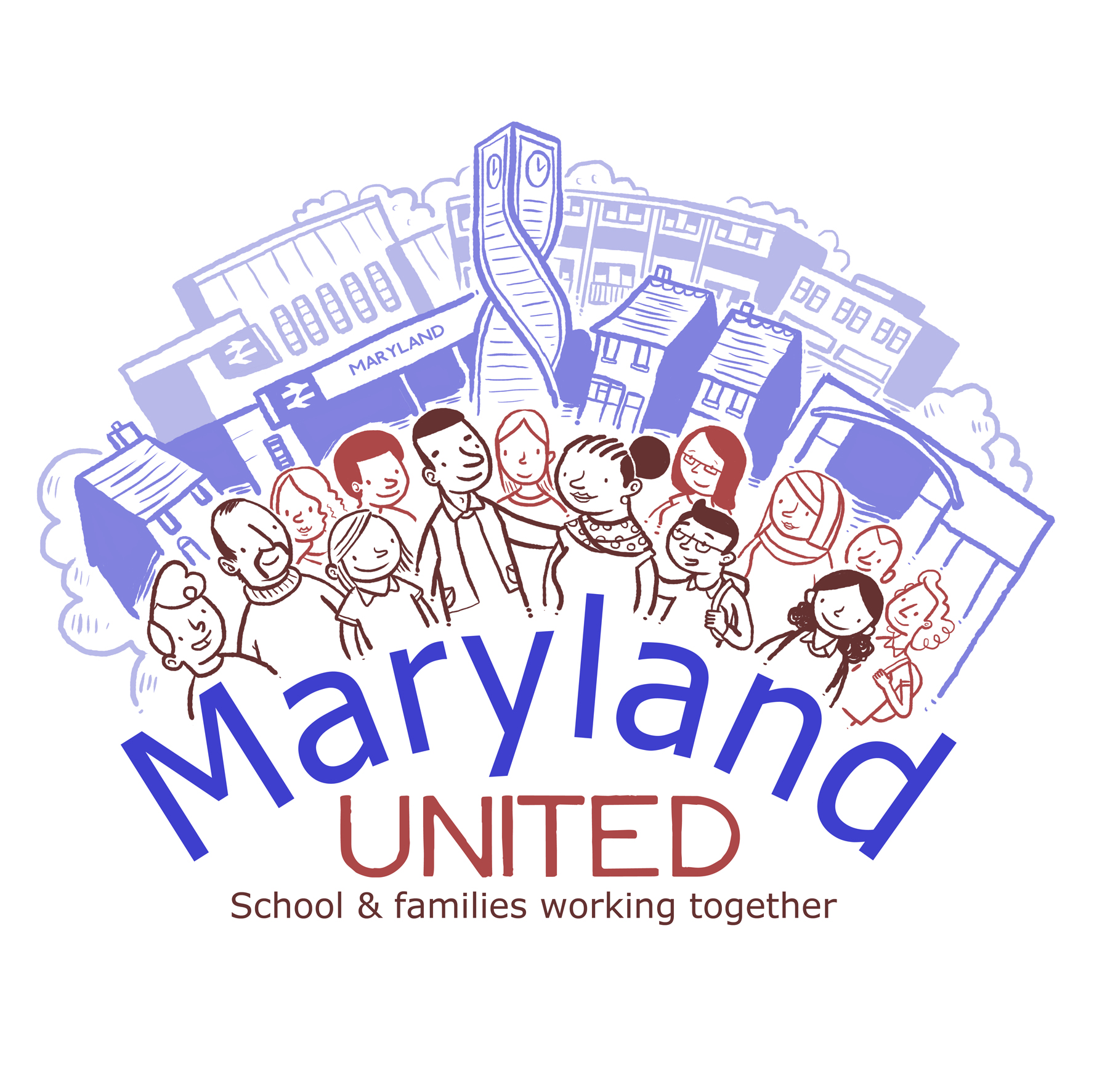 PARENT –TEACHERS’ ASSOCIATION	       Maryland UnitedBy enrolling your child, you are automatically a member of our parent-teacher association. If you prefer not to be a member, tick here MARYLAND PRIMARY SCHOOLPupil Premium additional funding Additional funding may be available for your child’s education, paid to schools to enhance your child’s education.By enrolling your child, you are automatically giving us permission to apply for this extra funding. Our Family Support Worker will be in touch. If this does not apply, please tick here					PARENTAL CONSENT AND AGREEMENTI, the undersigned, agree/consent:HEALTH AND SAFETYFor health and safety reasons, my child should wear school uniform, which is designed to be safe for school wear. He/she must wear shoes that are flat and will not slip off.  Backless shoes and open toed sandals are not safe to wear in school.  Socks or tights must be worn with all footwear.My child must have the correct P.E. kit (as set out in the Parent Pack).My child is not allowed to wear jewellery to school (as set out in the Parent Pack).  Teachers will not be responsible for any jewellery brought to school.I understand that if my child should need emergency medical treatment, every effort will be made to contact me (on my up to date contact information which I have provided to the school) before treatment is given.  If, however, this is impossible, I give my consent to my child undergoing emergency medical treatment.Junior children may come to school and go home alone, provided the school receives written permission from a parent/carer. This rule applies to after school clubs as well. In winter, clubs finish when it is dark, so it is safer to collect your child.CURRICULUMDuring the academic year, it is expected that various trips will be organised during the school day to support the teaching of the National Curriculum.  I have completed this general consent form.  All trips will be subject to the general conditions set out below, unless specifically notified otherwise in writing.a) I agree to my child taking part in local visits and day trips, which may occur from time to time during the course of the school year.b) I understand that the school and the organisers will take all reasonable and proper precautions for the care and safety of my child and of his/her personal property.  I also understand that the Council and the organisers will only be responsible for any injury or loss of personal property if this is caused by the Council’s negligence.c) I agree to inform the school of any relevant medical or other special circumstances affecting my child, including any treatment required during the course of a visit.d) I understand that if my child should need emergency medical treatment, every effort will be made to contact me before treatment is given.  If, however, this is impossible, I give my consent to my child undergoing emergency medical treatment.The National Curriculum requires children to learn about the world’s main religions.  Assemblies include non-denominational worship and may include visits from religious leaders groups and peripatetic teachers who are experts in their field.  The school encourages visits to religious places.  My child is required to participate in lessons and assemblies.  The school encourages all children to participate in Citizenship, Personal, Social and Health Education (CPSHE), including exploring social emotional and physical aspects of growing up. This is taught by a Newham school nurse.  Parents are welcome to see all such educational materials prior to their child’s lesson.I have signed the school’s online safety agreement (attached).DATA PROTECTION ACT The information provided on this form will be used to monitor student performance whilst studying at , and for administration and educational research purposes.  This information will also be disclosed to other professional bodies in order to effectively manage the provision of education services.  If you require further information please contact the Headteacher.SIGNED:							DATE:                                                     (Parent/Carer)Use of digital images (photography, video and pupil’s work)Name of child: ___________________________________Occasionally, we may take photographs of the children at our school. We use these images as part of our school displays and sometimes in other printed publications such as the school prospectus. We will also use them on our school website and social media accounts. If we use photographs of individual pupils, we will not use the name of that child in the accompanying text or photo caption. If we name a pupil in the text, we will not use a photograph of that child to accompany the article. If a child has won an award and the parent would like the name of their child to accompany their picture we will obtain permission from the parent before using the image. We only use images of pupils who are suitably dressed. Staff only use school equipment to take photographs and videos.Sometimes photographs are used to record what pupils have learnt in their books or learning journeys. Photographs of individuals, groups or classes of children may appear in these records. Videos may also be used to record learning and shared on the interactive whiteboard.From time to time, our school may be visited by the media who will take photographs or film footage of a high profile event. Children may appear in these images, which will sometimes be published in local or national newspapers. Separate permission would be asked if your child’ image was to be used in this way.To comply with the Data Protection Act 1988, we need your permission before we can photograph or make any recordings of your child. Please answer the questions below, then sign and date the form where shown. If you wish to change the permissions you have granted regarding the school’s use of digital images please update your details with the school office.Please circle your answer:Parent/guardian signature _______________________________________ Date: ________________ **											         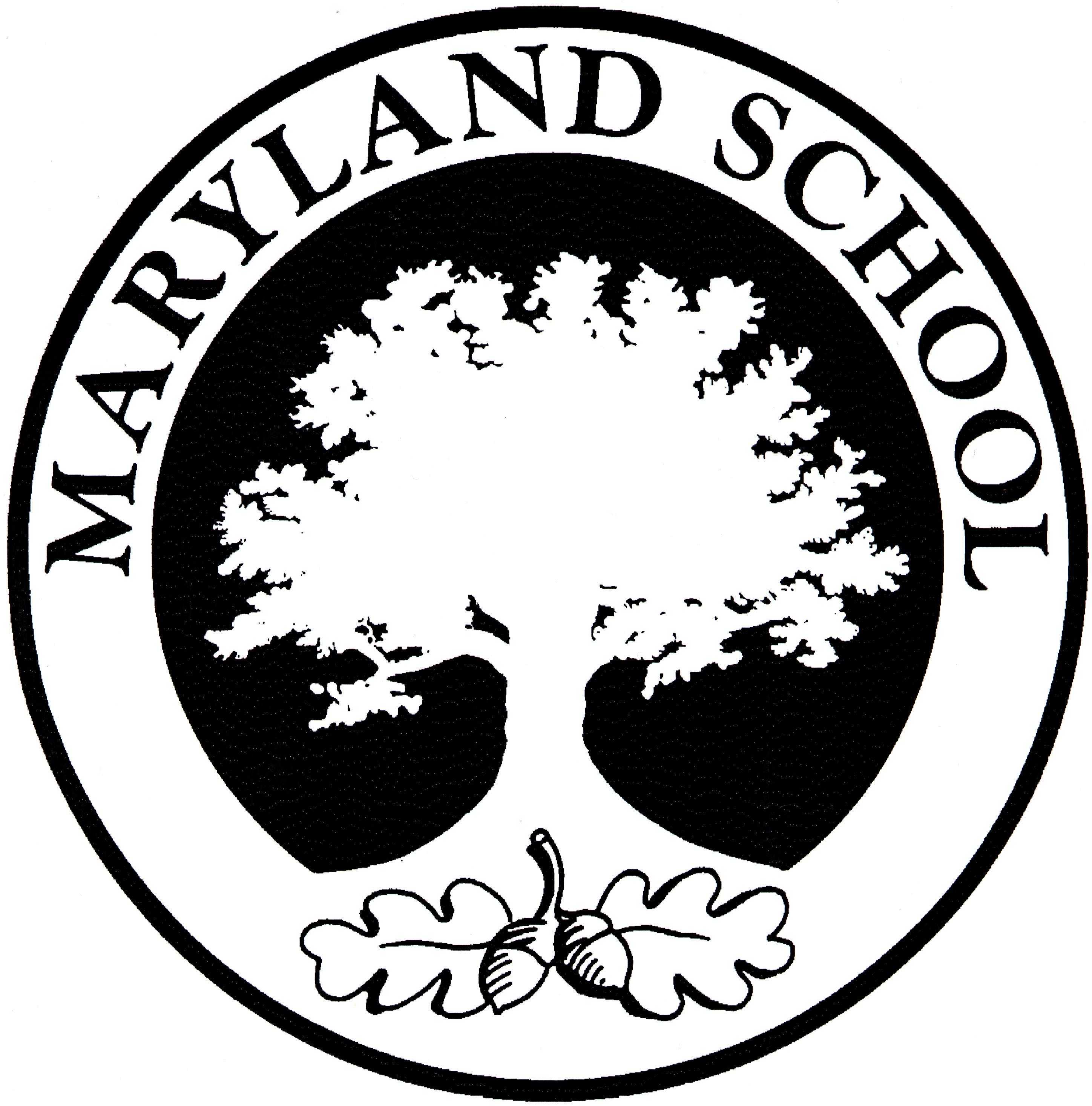 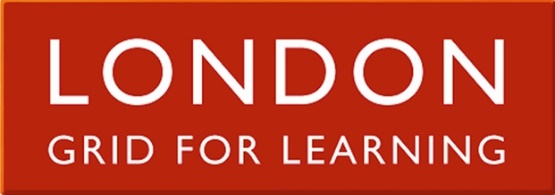 Online safety agreement form: parentsPupil name(s): __________________________________________ 
As the parent or legal guardian of the above pupil(s), I grant permission for my daughter or son to have access to use the Internet, LGfL email* and other ICT facilities at school.  I know that my daughter or son will be asked to sign an online safety agreement form and that they have a copy of the 12 ‘rules for responsible ICT use’.I accept that ultimately the school cannot be held responsible for the nature and content of materials accessed through the Internet and mobile technologies, but I understand that the school will take every reasonable precaution to keep pupils safe and to prevent pupils from accessing inappropriate materials.  These steps include using an educationally filtered service, restricted access email*, employing appropriate teaching practice and teaching online safety skills to pupils.  I understand that the school can check my child’s computer files, and the Internet sites they visit, and that if they have concerns about their online safety or online behaviour that they will contact me.  I will support the school by promoting safe use of the Internet and digital technology at home and will inform the school if I have any concerns over my child’s online safety.**At this school we only use London Grid for Learning with pupils.  The email is ‘safe’ as pupils can only email others in their class.  We do not set up individual email accounts until Year 3.  Where we choose to let pupils communicate with others outside the school, we only do so with those approved by the school.  We tell pupils never to give out their email to strangers unless they have approval.Parent / guardian signature: _____________________________Date: ___/___/___ 

Title:Ms/Mrs/Miss/Mr  Mother/Father/CarerSurname:First name:Title:Ms/Mrs/Miss/MrTitle:Ms/Mrs/Miss/MrMother/Father/Carer   Surname:  First name:Address (if different from child) Postcode:Address (if different from child)Postcode:Postcode:Country of birthTelephone numbersHome: ……………………….: ……………………….Work: …………………………TelephonenumbersHome: ……………………….Mobile: ……………………….Work: …………………………Home: ……………………….Mobile: ……………………….Work: …………………………Email addressN.I. NumberDate of Birth EmploymentAny other parental information:  (e.g. you may wish to inform us of other important information about your child and family).Any other parental information:  (e.g. you may wish to inform us of other important information about your child and family).Any other parental information:  (e.g. you may wish to inform us of other important information about your child and family).Any other parental information:  (e.g. you may wish to inform us of other important information about your child and family).Any other parental information:  (e.g. you may wish to inform us of other important information about your child and family).Title: Ms/Mrs/Miss/MrSurname:First name:Title: Ms/Mrs/Miss/MrTitle: Ms/Mrs/Miss/Mr Surname:  First name: Surname:  First name: Surname:  First name:Address  Postcode:Address Postcode:Postcode:Postcode:Postcode:Relationship to childTelephone numbersHome: ……………………….: ……………………….Work: …………………………Telephone numbersTelephone numbersTelephone numbersHome: ……………………….Mobile: ……………………….Work: …………………………Home: ……………………….Mobile: ……………………….Work: …………………………Language spokenGenderMale             Female   Male                    Female   White	British			         [ ]WBRI _________	Irish			         [ ]WIRI __________	Traveller of Irish Heritage                  [ ]WIRT _________	Gypsy/Roma		         [ ]WOTH _________	Other White background:Kosovan		         [ ] WKOS _________Turkish/Turkish Cypriot       [ ] WTUR _________White Eastern European     [ ] WEEU _________Any other White Background		         [ ]WOTW _________Mixed  	White and Black Caribbean	         [ ]MWBC__________  	White and Black African	         [ ]MWBA__________  	White and Asian		         [ ]MWAS__________  	Any other mixed 	background			         [ ]MOTH__________Asian or Asian British  	Indian			        [ ]AIND  __________  	Pakistani			        [ ]APKN __________  	Bangladeshi			        [ ]ABAN __________  	Sri Lankan Tamil		        [ ]ASLT __________     Any other Asian background	        [ ]AOTA __________First Language Home Language    Black or black British  	Caribbean			          [ ]BCRB __________  	African:Nigerian		          [ ]BNGN __________Somali		          [ ]BSOM __________Other Black African               [ ]BAOF __________  Any other Black background	          [ ]BOTH __________Chinese		                                       [ ]CHNE __________Other ethnic backgrounds	  	Afghani			          [ ]OAFG __________  	Filipino			          [ ]OFIL  __________  	Kurdish			          [ ]OKRD __________  	Iranian			          [ ]OIRN __________  	Iraqi			          [ ]OIRQ __________  	Other Arab background	          [ ]OARA __________  	Vietnamese			          [ ] OVIE __________Latin, South or CentralAmerican			          [ ]OLAM __________  	Any other ethnic group	          [ ] OOEG _________	(please write in) 		         I do not wish an ethnic background category to be recorded		                        [ ]REFU __________I give permission for my child’s photograph to be used within school for display purposes.Yes / NoI give permission for my child’s photograph to be used in other printed publications e.g. school prospectus. Yes / NoI give permission for my child’s image to be used on our website. Yes / NoI give permission for my child’s image to be used on the school’s social media sites (e.g. Facebook & Twitter.Yes / NoI give permission for my child to have a school photograph taken. I understand this printed/digital photograph can be purchased by parents.Yes / No I give permission for my child’s image to be used in records in books and learning journeys, including other children’s books. Yes / No 